АДМИНИСТРАЦИЯ МУНИЦИПАЛЬНОГО ОБРАЗОВАНИЯ«НОВОДУГИНСКИЙ РАЙОН» СМОЛЕНСКОЙ ОБЛАСТИПОСТАНОВЛЕНИЕот 09.02.2017 № 22Об утверждении Административного регламента исполнения Администрацией муниципального образования «Новодугинский район» Смоленской области муниципальной функции по осуществлению муниципального земельного контроля на территории муниципального образования «Новодугинский район» Смоленской областиВ соответствии с Федеральным законом от 06.10.2003 №131-ФЗ «Об общих принципах организации местного самоуправления в Российской Федерации», постановлением Администрации Смоленской области от 06.06.2014 № 412 «Об утверждении порядка разработки и принятия административных регламентов осуществления муниципального контроля в соответствующих сферах деятельности», в целях реализации полномочий органов местного самоуправления, руководствуясь Уставом муниципального образования «Новодугинский район» Смоленской области (новая редакция)Администрация муниципального образования «Новодугинский район» Смоленской области п о с т а н о в л я е т:1. Утвердить Административный регламент исполнения Администрацией муниципального образования «Новодугинский район» Смоленской области муниципальной функции по осуществлению муниципального земельного контроля на территории муниципального образования «Новодугинский район» Смоленской области.2. Отделу экономики, имущественных, земельных отношений и комплексного развития района Администрации муниципального образования «Новодугинский район» Смоленской области (Р.И. Доля) обеспечить исполнение Административного регламента.3. Главному специалисту – системному администратору Администрации муниципального образования «Новодугинский район» Смоленской области разместить Административный регламент на официальном сайте Администрации муниципального образования «Новодугинский район» Смоленской области.4. Контроль за исполнением настоящего постановления возложить на заместителя Главы муниципального образования «Новодугинский район» Смоленской области Л.П. Филиппову.Глава муниципального образования «Новодугинский район» Смоленской области                                           В.П. МухановУтвержденпостановлением Администрациимуниципального образования«Новодугинский район»Смоленской областиот 09.02.2017 № 22Административный регламент исполнения Администрацией муниципального образования «Новодугинский район» Смоленской области муниципальной функции по осуществлению муниципального земельного контроля на территории муниципального образования «Новодугинский район» Смоленской области1. Общие положения1.1. Административный регламент исполнения Администрацией муниципального образования «Новодугинский район» Смоленской области муниципальной функции по осуществлению муниципального земельного контроля на территории муниципального образования «Новодугинский район» Смоленской области (далее – административный регламент) устанавливает порядок осуществления муниципального земельного контроля за соблюдением установленных правовыми нормами правил использования земель в целях своевременного выявления, пресечения и устранения земельных правонарушений юридическими лицами, гражданами, а также индивидуальными предпринимателями.1.2. Наименование процедуры – муниципальный земельный контроль (далее – административная процедура).1.3. Органом местного самоуправления, уполномоченным на осуществление административной процедуры и проводимых в ее рамках проверок использования земель гражданами, юридическими лицами, индивидуальными предпринимателями, является Администрация муниципального образования «Новодугинский район» Смоленской области (далее – Администрация).Структурным подразделением Администрации, ответственным за предоставление муниципальной функции, является отдел экономики, имущественных, земельных отношений и комплексного развития района Администрации муниципального образования «Новодугинский район» Смоленской области (далее – Уполномоченный орган).Муниципальный земельный контроль осуществляется в форме проверок.В процессе проведения административной процедуры Администрация взаимодействует с органами прокуратуры, Управлением Федеральной службы государственной регистрации, кадастра и картографии по Смоленской области и иными органами государственной власти, Управлением Федеральной службы по ветеринарному и фитосанитарному надзору по Смоленской и Брянской областям.1.4. Перечень нормативных правовых актов, непосредственно регулирующих исполнение административной процедуры:- Конституция Российской Федерации;- Земельный кодекс Российской Федерации;- Кодекс Российской Федерации об административных правонарушениях;- Федеральный закон от 26 декабря 2008 года № 294-ФЗ «О защите прав юридических лиц и индивидуальных предпринимателей при осуществлении государственного контроля (надзора) и муниципального контроля»;- Федеральный закон от 2 мая 2006 года № 59-ФЗ «О порядке рассмотрения обращений граждан Российской Федерации»;- Федеральный закон от 6 октября 2003 года № 131-ФЗ «Об общих принципах организации местного самоуправления в Российской Федерации»;- Постановление Правительства Российской Федерации от 26.12.2014 № 1515 «Об утверждении Правил взаимодействия федеральных органов исполнительной власти, осуществляющих государственный земельный надзор, с органами, осуществляющими муниципальный земельный контроль»;- Закон Смоленской области от 08.07.2015 № 102-з «О порядке осуществления муниципального земельного контроля на территории Смоленской области»;- постановление Администрации Смоленской области от 06.06.2014 № 412 «Об утверждении порядка разработки и принятия административных регламентов осуществления муниципального контроля в соответствующих сферах деятельности»;- Устав муниципального образования «Новодугинский район» Смоленской области (новая редакция);- настоящий административный регламент.1.5. Предметами контроля (проверки) являются выявление, предупреждение и пресечение нарушений требований в области земельного законодательства, установленных Земельным кодексом Российской Федерации, другими федеральными законами и принимаемыми в соответствии с ними иными нормативными правовыми актами Российской Федерации, законами и иными нормативными правовыми актами Смоленской области.1.6. Административная процедура осуществляется сотрудниками Администрации, в должностные обязанности которых входит осуществление муниципального земельного контроля (далее – должностные лица Администрации).1.7. Для осуществления имеющихся полномочий должностные лица муниципального земельного контроля имеют право:1.7.1. Посещать в порядке, установленном законодательством Российской Федерации и нормативными правовыми актами Смоленской области, при предъявлении документа, удостоверяющего личность и распоряжения Администрации о проведении проверки организации и объекты, обследовать земельные участки, находящиеся на праве собственности, аренды (субаренды), пожизненного наследуемого владения, постоянного (бессрочного) пользования, безвозмездного срочного пользования и на праве ограниченного пользования чужим земельным участком (сервитут).1.7.2. Подготавливать обязательные для исполнения предписания по вопросам соблюдения требований земельного законодательства, а также об устранении нарушений, выявленных в ходе проведения проверок.1.7.3. Составлять по результатам проверок акты с обязательным ознакомлением с ними правообладателей земельных участков и направлять их в органы государственной власти для рассмотрения дел об административных правонарушениях с целью привлечения виновных лиц к ответственности.1.7.4. Безвозмездно получать сведения и материалы об использовании земель, в том числе документы, удостоверяющие право на землю, необходимые для осуществления муниципального контроля.1.7.5. Обращаться в органы внутренних дел за содействием в предотвращении или пресечении действий, препятствующих осуществлению муниципального земельного контроля, а также в установлении личности граждан, виновных в нарушении земельного законодательства.1.8. Права и обязанности лиц, в отношении которых осуществляются мероприятия по контролю за использование земель на территории муниципального образования «Новодугинский район» Смоленской области:1.8.1. Непосредственно присутствовать при проведении проверки, давать объяснения по вопросам, относящимся к предмету проверки.1.8.2. Получать от должностных лиц информацию, которая относится к предмету проверки и предоставление которой предусмотрено Федеральным законом от 26.12.2008 № 294-ФЗ «О защите прав юридических лиц и индивидуальных предпринимателей при осуществлении государственного контроля (надзора) и муниципального контроля».1.8.3. Знакомиться с результатами проверки и указывать в акте проверки о своем ознакомлении с результатами проверки, согласии или несогласии с ними, а также с отдельными действиями должностных лиц.1.8.4. Обжаловать действия (бездействие) должностных лиц Администрации, повлекшие за собой нарушение прав граждан, юридических лиц, индивидуальных предпринимателей при проведении проверки, в административном и (или) судебном порядке в соответствии с законодательством Российской Федерации.1.9. Результатами исполнения административной процедуры являются выявление, предупреждение и пресечение нарушений требований земельного законодательства либо установление факта отсутствия нарушений. Результатом проверки является составление акта проверки, а в случае выявления нарушения законодательства в установленной области – составление акта проверки, выдача предписания об устранении нарушений, привлечение лиц, допустивших нарушения законодательства, к административной ответственности либо направление материалов в иные контролирующие (надзорные) органы для привлечения к иным видам ответственности.2. Требования к порядку осуществления муниципального контроля2.1. Порядок информирования о правилах проведения административной процедуры.Информирование о правилах исполнения административной процедуры осуществляется путем размещения административного регламента на официальном сайте муниципального образования «Новодугинский район» Смоленской области в сети Интернет.Информация о порядке проведения административной процедуры представляется:- непосредственно должностными лицами при личном обращении;- с использованием средств почтовой, телефонной связи и электронной почты.Информация включает:при ответах на телефонные звонки и обращения граждан по вопросу проведения административной процедуры должностные лица обязаны:- начинать ответ с информации о наименовании органа, в который позвонил гражданин, фамилии, имени, отчества и должности специалиста, принявшего телефонный звонок;- подробно в корректной форме информировать заинтересованное лицо о порядке проведения административной процедуры.Основными требованиями к информированию заинтересованных лиц являются:- достоверность представляемой информации;- четкость изложения информации;- полнота информации;- наглядность форм представляемой информации;- удобство и доступность получения информации.2.2. Порядок информирования о проведении административной процедуры.2.2.1. Информация о месте нахождения и графике работы органа муниципального контроля и способы получения информации:1) место нахождения Администрации: 215240, Российская Федерация, Смоленская область, Новодугинский район, ул. 30 лет Победы, д. 2.Адрес официального сайта муниципального образования «Новодугинский район» Смоленской области в сети Интернет: http://novodugino.admin-smolensk.ru.Адрес электронной почты: novodug-adm@admin-smolensk.ru.Справочные телефоны: 8(48138) 2-12-33, 2-20-31 (факс).График работы Администрации:- понедельник – пятница - с 8 ч. 00 м. до 17 ч. 00 м. (перерыв с 13 ч. 00 м. - 14 ч. 00 м.).Порядок получения информации:- на стендах, размещенных в здании и помещениях, в которых располагается орган муниципального земельного контроля;- непосредственно у должностных лиц при личном обращении;- с использованием средств почтовой, телефонной связи и электронной почты.2.3. Проведение административной процедуры осуществляется без взимания платы.2.4. Сроки проведения административной процедуры.Сроки проведения административной процедуры определяются в соответствии с Федеральным законом от 26 декабря 2008 года № 294-ФЗ «О защите прав юридических лиц и индивидуальных предпринимателей при осуществлении государственного контроля (надзора) и муниципального контроля».2.4.1. Срок проведения каждой из проверок не может превышать двадцать рабочих дней.2.4.2. В отношении одного субъекта малого предпринимательства общий срок проведения плановых выездных проверок не может превышать пятьдесят часов для малого предприятия и пятнадцать часов для микропредприятия в год.2.4.2.1. В случае необходимости при проведении проверки, указанной в пункте 2.4.2 настоящего административного регламента, получения документов и (или) информации в рамках межведомственного информационного взаимодействия проведение проверки может быть приостановлено Главой муниципального образования «Новодугинский район» Смоленской области (далее – Глава муниципального образования) (заместителем Главы муниципального образования, курирующим данное направление (далее – заместитель Главы муниципального образования) на срок, необходимый для осуществления межведомственного информационного взаимодействия, но не более чем на десять рабочих дней. Повторное приостановление проведения проверки не допускается.2.4.2.2. На период действия срока приостановления проведения проверки приостанавливаются связанные с указанной проверкой действия органа муниципального контроля на территории, в зданиях, строениях, сооружениях, помещениях, на иных объектах субъекта малого предпринимательства.2.4.3. В исключительных случаях, связанных с необходимостью проведения сложных и (или) длительных исследований, испытаний, специальных экспертиз и расследований на основании мотивированных предложений должностных лиц органа муниципального контроля, проводящих выездную плановую проверку, срок проведения выездной плановой проверки может быть продлен Главой муниципального образования, но не более чем на двадцать рабочих дней, в отношении малых предприятий – не более чем на пятьдесят часов, микропредприятий – не более чем на пятнадцать часов.3. Состав, последовательность и сроки выполнения административных процедур, требования к порядку их выполнения, в том числе особенности выполнения административных процедур в электронной форме3.1. Проведение административной процедуры включает следующие административные действия:- принятие решения о проведении плановой или внеплановой проверки;- уведомление о проведении проверки;- проведение проверки;- составление акта проверки;- принятие мер при выявлении нарушений в ходе проверки;- контроль за исполнением вынесенных постановлений о наложении административного наказания.3.2. Последовательность административных действий по проведению административной процедуры отражена в блок-схеме (приложение № 1 к административному регламенту).Принятие решения о проведении плановойили внеплановой проверки3.3. Основание для начала административной процедуры.3.3.1.Основание для плановой проверки – наступление срока проверки согласно плану проведения проверки.3.3.1.1. Плановые проверки проводятся на основании ежегодного плана проверок и распоряжения о проведении проверки по форме согласно приложению № 2 к настоящему административному регламенту.3.3.1.2. В ежегодных планах проведения проверок указываются следующие сведения:1) наименования юридических лиц (их филиалов, представительств, обособленных структурных подразделений), фамилии, имена, отчества индивидуальных предпринимателей, деятельность которых подлежит плановым проверкам, места нахождения юридических лиц (их филиалов, представительств, обособленных структурных подразделений) или места фактического осуществления деятельности индивидуальными предпринимателями;2) цель и основание проведения каждой плановой проверки;3) дата начала и сроки проведения каждой плановой проверки;4) наименование органа муниципального контроля, осуществляющего конкретную плановую проверку. При проведении плановой проверки органами государственного контроля (надзора), органами муниципального контроля совместно указываются наименования всех участвующих в такой проверке органов.3.3.1.3. Основанием для включения плановой проверки в ежегодный план проведения плановых проверок является истечение трех лет со дня:1) государственной регистрации юридического лица, индивидуального предпринимателя;2) окончания проведения последней плановой проверки юридического лица, индивидуального предпринимателя;3) начала осуществления юридическим лицом, индивидуальным предпринимателем предпринимательской деятельности в соответствии с представленным в уполномоченный Правительством Российской Федерации в соответствующей сфере федеральный орган исполнительной власти уведомлением о начале осуществления отдельных видов предпринимательской деятельности в случае выполнения работ или предоставления услуг, требующих представления указанного уведомления.3.3.1.4. Плановая проверка проводится в форме документарной проверки и/или выездной проверки.3.3.1.5. Проекты ежегодных планов муниципальных проверок до их утверждения направляются Администрацией на согласование в территориальные органы федеральных органов государственного земельного надзора до 1 июня года, предшествующего году проведения соответствующих проверок. Порядок согласования установлен в соответствии с Постановлением Правительства Российской Федерации от 26.12.2014 № 1515 «Об утверждении Правил взаимодействия федеральных органов исполнительной власти, осуществляющих государственный земельный надзор, с органами, осуществляющими муниципальный земельный контроль».3.3.1.6. В срок до 1 сентября года, предшествующего году проведения плановых проверок, Администрация направляет проекты ежегодных планов проведения плановых проверок в органы прокуратуры.3.3.1.7. Администрация рассматривает предложения органов прокуратуры и по итогам их рассмотрения направляет в органы прокуратуры в срок до 1 ноября года, предшествующего году проведения плановых проверок, утвержденный ежегодный план проведения плановых проверок.3.3.1.8. Утвержденный Администрацией ежегодный план проведения плановых проверок доводится до сведения заинтересованных лиц посредством его размещения на официальном сайте Администрации в сети Интернет либо иным доступным способом.3.3.2. Основания для внеплановых проверок:1) истечение срока исполнения юридическим лицом, индивидуальным предпринимателем или гражданином ранее выданного предписания об устранении выявленного нарушения обязательных требований и (или) требований, установленных муниципальными правовыми актами;1.1) поступление в Администрацию заявления от юридического лица или индивидуального предпринимателя о предоставлении правового статуса, специального разрешения (лицензии) на право осуществления отдельных видов деятельности или разрешения (согласования) на осуществление иных юридически значимых действий, если проведение соответствующей внеплановой проверки юридического лица, индивидуального предпринимателя предусмотрено правилами предоставления правового статуса, специального разрешения (лицензии), выдачи разрешения (согласования);2) мотивированное представление должностного лица Администрации по результатам анализа результатов мероприятий по контролю без взаимодействия с юридическими лицами, индивидуальными предпринимателями, рассмотрения или предварительной проверки поступивших в Администрацию обращений и заявлений граждан, в том числе индивидуальных предпринимателей, юридических лиц, информации от органов государственной власти, органов местного самоуправления, из средств массовой информации о следующих фактах:а) возникновение угрозы причинения вреда жизни, здоровью граждан, вреда животным, растениям, окружающей среде, объектам культурного наследия (памятникам истории и культуры) народов Российской Федерации, музейным предметам и музейным коллекциям, включенным в состав Музейного фонда Российской Федерации, особо ценным, в том числе уникальным, документам Архивного фонда Российской Федерации, документам, имеющим особое историческое, научное, культурное значение, входящим в состав национального библиотечного фонда, безопасности государства, а также угрозы чрезвычайных ситуаций природного и техногенного характера;б) причинение вреда жизни, здоровью граждан, вреда животным, растениям, окружающей среде, объектам культурного наследия (памятникам истории и культуры) народов Российской Федерации, музейным предметам и музейным коллекциям, включенным в состав Музейного фонда Российской Федерации, особо ценным, в том числе уникальным, документам Архивного фонда Российской Федерации, документам, имеющим особое историческое, научное, культурное значение, входящим в состав национального библиотечного фонда, безопасности государства, а также возникновение чрезвычайных ситуаций природного и техногенного характера;в) нарушение прав потребителей (в случае обращения в орган, осуществляющий федеральный государственный надзор в области защиты прав потребителей, граждан, права которых нарушены, при условии, что заявитель обращался за защитой (восстановлением) своих нарушенных прав к юридическому лицу, индивидуальному предпринимателю и такое обращение не было рассмотрено либо требования заявителя не были удовлетворены).3.3.2.1. Обращения и заявления, не позволяющие установить лицо, обратившееся в Администрацию, а также обращения и заявления, не содержащие сведений о фактах, указанных в пункте 2 части 3.3.2 настоящего административного регламента, не могут служить основанием для проведения внеплановой проверки. В случае, если изложенная в обращении или заявлении информация может в соответствии с пунктом 2 части 3.3.2 настоящего административного регламента являться основанием для проведения внеплановой проверки, должностное лицо Администрации при наличии у него обоснованных сомнений в авторстве обращения или заявления обязано принять разумные меры к установлению обратившегося лица. Обращения и заявления, направленные заявителем в форме электронных документов, могут служить основанием для проведения внеплановой проверки только при условии, что они были направлены заявителем с использованием средств информационно-коммуникационных технологий, предусматривающих обязательную авторизацию заявителя в единой системе идентификации и аутентификации.3.3.2.2. При рассмотрении обращений и заявлений, информации о фактах, указанных в части 3.3.2 настоящего административного регламента, должны учитываться результаты рассмотрения ранее поступивших подобных обращений и заявлений, информации, а также результаты ранее проведенных мероприятий по контролю в отношении соответствующих юридических лиц, индивидуальных предпринимателей.3.3.2.3.При отсутствии достоверной информации о лице, допустившем нарушение обязательных требований, достаточных данных о нарушении обязательных требований либо о фактах, указанных в части 3.3.2 настоящего административного регламента, должностными лицами Администрации может быть проведена предварительная проверка поступившей информации. В ходе проведения предварительной проверки принимаются меры по запросу дополнительных сведений и материалов (в том числе в устном порядке) у лиц, направивших заявления и обращения, представивших информацию, проводится рассмотрение документов юридического лица, индивидуального предпринимателя, имеющихся в распоряжении Администрации, при необходимости проводятся мероприятия по контролю, осуществляемые без взаимодействия с юридическими лицами, индивидуальными предпринимателями и без возложения на указанных лиц обязанности по представлению информации и исполнению требований Администрации. В рамках предварительной проверки у юридического лица, индивидуального предпринимателя могут быть запрошены пояснения в отношении полученной информации, но представление таких пояснений и иных документов не является обязательным.3.3.2.4. По решению Главы муниципального образования, заместителя Главы муниципального образования предварительная проверка, внеплановая проверка прекращаются, если после начала соответствующей проверки выявлена анонимность обращения или заявления, явившихся поводом для ее организации, либо установлены заведомо недостоверные сведения, содержащиеся в обращении или заявлении.3.4. Должностное лицо муниципального земельного контроля, ответственное за выполнение административного действия, определяется распоряжением Администрации о проведении проверки.3.5. Условия, порядок и срок приостановления исполнения административного действия определяются распоряжением Администрации на основании действующего законодательства.3.6. Содержание административного действия, продолжительность и (или) максимальный срок его выполнения:- подготовка уполномоченным органом распоряжения о проведении проверки;- подписание распоряжения о проведении проверки Главой муниципального образования;- согласование Администрацией плана проверки с органами прокуратуры;- уведомление уполномоченным органом юридического лица, индивидуального предпринимателя, гражданина о проведении проверки.Сроки исполнения административного действия определяются в соответствии с Федеральным законом от 26 декабря 2008 года № 294-ФЗ «О защите прав юридических лиц и индивидуальных предпринимателей при осуществлении государственного контроля (надзора) и муниципального контроля».3.7. Критерии принятия решений:- ежегодный план проведения плановых проверок, утвержденный распоряжением Администрации;- наличие оснований для проведения плановой или внеплановой проверки, указанных в пункте 3.3 настоящего административного регламента.3.8. Результат административного действия и порядок передачи результата:- подписание Главой муниципального образования распоряжения о проведении проверки.3.9. Способ фиксации результата выполнения административного действия.Уполномоченным органом подписанное распоряжение Администрации фиксируется в Книге проверок соблюдения земельного законодательства по форме согласно приложению № 6 к настоящему административному регламенту.Подготовка к проведению проверки3.10. Подготовку к проведению проверки (плановой, внеплановой) осуществляет Уполномоченный орган, которым поручена организация проведения проверки.3.11. Уполномоченный орган уведомляют субъект проверки о проведении проверки посредством направления копии распоряжения Администрации о проведении проверки заказным почтовым отправлением с уведомлением о вручении или иным доступным способом:- при проведении плановой проверки – не позднее трех рабочих дней до начала ее проведения;- при проведении внеплановой проверки, указанной в пункте 3.13 настоящего административного регламента – не менее чем за двадцать четыре часа до начала ее проведения.Проведение проверки3.12. Организация и проведение плановой проверки.3.12.1. Предметом плановой проверки является соблюдение юридическим лицом, индивидуальным предпринимателем требований действующего земельного законодательства.3.12.2. Плановые проверки проводятся на основании ежегодного плана проверок и распоряжения о проведении проверки по форме согласно приложению № 2 к настоящему административному регламенту.3.12.3. О проведении плановой проверки юридическое лицо, индивидуальный предприниматель уведомляется не позднее чем за три рабочих дня до начала проверки посредством направления ему копии распоряжения о начале проведения проверки и уведомления (в произвольной форме) о ней заказным почтовым отправлением с уведомлением о вручении или иным доступным способом.3.12.4. Критерием принятия решений является наличие или отсутствие в ходе проверки нарушений в области земельного законодательства.Результатом административного действия является составление акта проверки по форме согласно приложению № 5 к настоящему административному регламенту.3.12.5. Способ фиксации результата выполнения административного действия.Акт проверки фиксируется уполномоченным органом в Книге проверок соблюдения земельного законодательства согласно приложению № 6 к настоящему административному регламенту.Результаты проверки, содержащие информацию, составляющую государственную, коммерческую, служебную, иную тайну, оформляются с соблюдением требований, предусмотренных законодательством Российской Федерации.3.13. Организация и проведение внеплановой проверки.3.13.1. Предметом внеплановой проверки является соблюдение юридическим лицом, индивидуальным предпринимателем в процессе осуществления деятельности обязательных требований и требований, установленных муниципальными правовыми актами, выполнение предписаний Администрации, проведение мероприятий по предотвращению причинения вреда жизни, здоровью граждан, вреда животным, растениям, окружающей среде, объектам культурного наследия (памятникам истории и культуры) народов Российской Федерации, музейным предметам и музейным коллекциям, включенным в состав Музейного фонда Российской Федерации, особо ценным, в том числе уникальным, документам Архивного фонда Российской Федерации, документам, имеющим особое историческое, научное, культурное значение, входящим в состав национального библиотечного фонда, по обеспечению безопасности государства, по предупреждению возникновения чрезвычайных ситуаций природного и техногенного характера, по ликвидации последствий причинения такого вреда.3.13.2. Внеплановая выездная проверка юридических лиц, индивидуальных предпринимателей или граждан может быть проведена по основаниям, указанным в части 3.3.2 настоящего административного регламента, должностными лицами Администрации после согласования с органами прокуратуры по форме согласно приложению № 3 к настоящему административному регламенту.3.13.3. Внеплановая проверка проводится в форме документарной проверки и/или выездной проверки.Если основанием для проведения внеплановой выездной проверки является причинение вреда жизни, здоровью граждан, вреда животным, растениям, окружающей среде, объектам культурного наследия (памятникам истории и культуры) народов Российской Федерации, безопасности государства, а также возникновение чрезвычайных ситуаций природного и техногенного характера, обнаружение нарушений обязательных требований и требований, установленных муниципальными правовыми актами, в момент совершения таких нарушений в связи с необходимостью принятия неотложных мер Администрация вправе приступить к проведению внеплановой выездной проверки незамедлительно с извещением органов прокуратуры о проведении мероприятий по контролю посредством направления документов в органы прокуратуры в течение двадцати четырех часов. В этом случае прокурор или его заместитель принимает решение о согласовании проведения внеплановой выездной проверки в день поступления соответствующих документов.3.13.4. О проведении внеплановой выездной проверки, за исключением внеплановой выездной проверки, основания проведения которой указаны в пункте 2 части 3.3.2 настоящего административного регламента, юридическое лицо, индивидуальный предприниматель или гражданин уведомляются Администрацией не менее чем за двадцать четыре часа до начала ее проведения любым доступным способом, в том числе посредством электронного документа, подписанного усиленной квалифицированной электронной подписью и направленного по адресу электронной почты юридического лица, индивидуального предпринимателя, если такой адрес содержится соответственно в едином государственном реестре юридических лиц, едином государственном реестре индивидуальных предпринимателей либо ранее был представлен юридическим лицом, индивидуальным предпринимателем в Администрацию.В случае, если в результате деятельности юридического лица, индивидуального предпринимателя причинен или причиняется вред жизни, здоровью граждан, вред животным, растениям, окружающей среде, объектам культурного наследия (памятникам истории и культуры) народов Российской Федерации, музейным предметам и музейным коллекциям, включенным в состав Музейного фонда Российской Федерации, особо ценным, в том числе уникальным, документам Архивного фонда Российской Федерации, документам, имеющим особое историческое, научное, культурное значение, входящим в состав национального библиотечного фонда, безопасности государства, а также возникли или могут возникнуть чрезвычайные ситуации природного и техногенного характера, предварительное уведомление юридических лиц, индивидуальных предпринимателей о начале проведения внеплановой выездной проверки не требуется.3.13.5. В случае проведения внеплановой выездной проверки членов саморегулируемой организации Администрация обязана уведомить саморегулируемую организацию о проведении внеплановой выездной проверки в целях обеспечения возможности участия или присутствия ее представителя при проведении внеплановой выездной проверки.3.13.6. В случае выявления нарушений членами саморегулируемой организации обязательных требований и требований, установленных муниципальными правовыми актами, должностные лица Администрации при проведении внеплановой выездной проверки таких членов саморегулируемой организации обязаны сообщить в саморегулируемую организацию о выявленных нарушениях в течение пяти рабочих дней со дня окончания проведения внеплановой выездной проверки.3.13.7. Критерием принятия решений является наличие или отсутствие в ходе проверки нарушений в области земельного законодательства.3.13.8. Результатом административного действия является составление акта проверки по форме согласно приложению № 5 к настоящему административному регламенту.3.13.9. Способ фиксации результата выполнения административного действия:акт проверки фиксируется уполномоченным органом в Книге проверок соблюдения земельного законодательства по форме согласно приложению № 6 к настоящему административному регламенту.Результаты проверки, содержащие информацию, составляющую государственную, коммерческую, служебную, иную тайну, оформляются с соблюдением требований, предусмотренных законодательством Российской Федерации.3.14. Документарная проверка.3.14.1. Предметом документарной проверки являются сведения, содержащиеся в документах юридического лица, индивидуального предпринимателя, устанавливающих их организационно-правовую форму, права и обязанности, документы, используемые при осуществлении их деятельности и связанные с исполнением ими обязательных требований и требований, установленных муниципальными правовыми актами, исполнением предписаний и постановлений органов государственного контроля (надзора), Администрации.3.14.2. Организация документарной проверки (как плановой, так и внеплановой) осуществляется в порядке, установленным настоящим административным регламентом, и проводится по месту нахождения Администрации.3.14.3. В процессе проведения документарной проверки должностными лицами Администрации в первую очередь рассматриваются документы юридического лица, индивидуального предпринимателя или гражданина, имеющиеся в распоряжении Администрации, в том числе уведомления о начале осуществления отдельных видов предпринимательской деятельности, акты предыдущих проверок, материалы о рассмотрении дел об административных нарушениях и иные документы о результатах, осуществленных в отношении этих юридических лиц, индивидуальных предпринимателей государственного контроля (надзора), муниципального контроля.3.14.4. В случае если достоверность сведений, содержащихся в документах, имеющихся в распоряжении Администрации, вызывает обоснованные сомнения либо эти сведения не позволяют оценить исполнение юридическим лицом, индивидуальным предпринимателем обязательных требований или требований, установленных муниципальными правовыми актами, Администрация направляет в адрес юридического лица, индивидуального предпринимателя мотивированный запрос с требованием представить иные необходимые для рассмотрения в ходе проведения документарной проверки документы. К запросу прилагается заверенная печатью копия распоряжения Администрации о проведении проверки.3.14.5. В течение десяти рабочих дней со дня получения мотивированного запроса юридическое лицо, индивидуальный предприниматель или гражданин обязаны направить в Администрацию указанные в запросе документы.3.14.6. Указанные в запросе документы представляются в виде копий, заверенных печатью (при ее наличии) и соответственно подписью индивидуального предпринимателя, его уполномоченного представителя, руководителя, иного должностного лица юридического лица, подписью гражданина. Юридическое лицо, индивидуальный предприниматель вправе представить указанные в запросе документы в форме электронных документов, подписанных усиленной квалифицированной электронной подписью.3.14.7. Не допускается требовать нотариального удостоверения копий документов, представляемых в Администрацию, если иное не предусмотрено законодательством Российской Федерации.3.14.8. В случае, если в ходе документарной проверки выявлены ошибки и (или) противоречия в представленных юридическим лицом, индивидуальным предпринимателем или гражданином документах либо несоответствие сведений, содержащихся в этих документах, сведениям, содержащимся в имеющихся в Администрации документах и (или) полученным в ходе осуществления муниципального контроля, информация об этом направляется юридическому лицу, индивидуальному предпринимателю или гражданину с требованием представить в течение десяти рабочих дней необходимые пояснения в письменной форме.3.14.9. Юридическое лицо, индивидуальный предприниматель или гражданин представляющие в Администрацию пояснения относительно выявленных ошибок и/или противоречий в представленных документах либо относительно несоответствия указанных в пункте 3.14.8 настоящего раздела сведений, вправе представить дополнительно в Администрацию документы, подтверждающие достоверность ранее представленных документов.3.14.10. Должностное лицо Администрации, которое проводит документарную проверку, обязано рассмотреть представленные руководителем или иным должностным лицом юридического лица, индивидуальным предпринимателем или гражданином, его уполномоченным представителем пояснения и документы, подтверждающие достоверность ранее представленных документов. В случае, если после рассмотрения представленных пояснений и документов либо при отсутствии пояснений Администрация установит признаки нарушения обязательных требований или требований, установленных муниципальными правовыми актами, должностные лица Администрации вправе провести выездную проверку. При проведении выездной проверки запрещается требовать от юридического лица, индивидуального предпринимателя представления документов и (или) информации, которые были представлены ими в ходе проведения документарной проверки.3.14.11. При проведении документарной проверки Администрация не вправе требовать у юридического лица, индивидуального предпринимателя или гражданина сведения и документы, не относящиеся к предмету документарной проверки, а также сведения и документы, которые могут быть получены Администрацией от иных органов государственного контроля (надзора), органов муниципального контроля.3.15. Выездная проверка.3.15.1. Предметом выездной проверки являются содержащиеся в документах юридического лица, индивидуального предпринимателя или гражданина сведения, а также соответствие их работников, состояние используемых указанными лицами при осуществлении деятельности территорий, зданий, строений, сооружений, помещений, оборудования, подобных объектов, транспортных средств, производимые и реализуемые юридическим лицом, индивидуальным предпринимателем товары (выполняемая работа, предоставляемые услуги) и принимаемые ими меры по исполнению обязательных требований и требований, установленных муниципальными правовыми актами.3.15.2. Выездная проверка (как плановая, так и внеплановая) проводится по месту нахождения (месту расположения, адресу) земельного участка.3.15.3. Выездная проверка проводится в случае, если при документарной проверке не представляется возможным:1) удостовериться в полноте и достоверности сведений, содержащихся в уведомлении о начале осуществления отдельных видов предпринимательской деятельности и иных имеющихся в распоряжении Администрации документах юридического лица, индивидуального предпринимателя;2) оценить соответствие деятельности юридического лица, индивидуального предпринимателя или гражданина обязательным требованиям или требованиям, установленным муниципальными правовыми актами, без проведения соответствующего мероприятия по контролю.3.15.4. Выездная проверка начинается с предъявления документа, удостоверяющего личность должностного лица Администрации, обязательного ознакомления руководителя или иного должностного лица юридического лица, индивидуального предпринимателя или гражданина, его уполномоченного представителя с распоряжением Администрации о назначении выездной проверки и с полномочиями проводящих выездную проверку лиц, а также с целями, задачами, основаниями проведения выездной проверки, видами и объемом мероприятий по контролю, составом экспертов, представителями экспертных организаций, привлекаемых к выездной проверке, со сроками и с условиями ее проведения.3.15.5. Руководитель, иное должностное лицо или уполномоченный представитель юридического лица, индивидуальный предприниматель или гражданин, его уполномоченный представитель обязаны предоставить должностным лицам Администрации, проводящим выездную проверку, возможность ознакомиться с документами, связанными с целями, задачами и предметом выездной проверки, в случае, если выездной проверке не предшествовало проведение документарной проверки, а также обеспечить доступ проводящих выездную проверку должностных лиц и участвующих в выездной проверке экспертов, представителей экспертных организаций на земельный участок.3.15.6. Администрация привлекает к проведению выездной проверки юридического лица, индивидуального предпринимателя экспертов, экспертные организации, не состоящие в гражданско-правовых и трудовых отношениях с юридическим лицом, индивидуальным предпринимателем, в отношении которых проводится проверка, и не являющиеся аффилированными лицами проверяемых лиц.3.15.7. В случае, если проведение плановой или внеплановой выездной проверки оказалось невозможным в связи с отсутствием индивидуального предпринимателя или гражданина, его уполномоченного представителя, руководителя или иного должностного лица юридического лица, либо в связи с фактическим неосуществлением деятельности юридическим лицом, индивидуальным предпринимателем, либо в связи с иными действиями (бездействием) индивидуального предпринимателя, его уполномоченного представителя, руководителя или иного должностного лица юридического лица, повлекшими невозможность проведения проверки, должностное лицо Администрации составляет акт о невозможности проведения соответствующей проверки с указанием причин невозможности ее проведения. В этом случае Администрация в течение трех месяцев со дня составления акта о невозможности проведения соответствующей проверки вправе принять решение о проведении в отношении таких юридического лица, индивидуального предпринимателя плановой или внеплановой выездной проверки без внесения плановой проверки в ежегодный план плановых проверок и без предварительного уведомления юридического лица, индивидуального предпринимателя.Составление акта проверки3.16. По результатам проверки должностными лицами Администрации составляется акт проверки по форме согласно приложению № 5 в двух экземплярах.В акте проверки указываются:1) дата, время и место составления акта проверки;2) наименование органа муниципального контроля;3) дата и номер распоряжения Администрации;4) фамилии, имена, отчества и должности должностного лица или должностных лиц, проводивших проверку;5) наименование проверяемого юридического лица или фамилия, имя и отчество индивидуального предпринимателя или гражданина, а также фамилия, имя, отчество и должность руководителя, иного должностного лица или уполномоченного представителя юридического лица, уполномоченного представителя индивидуального предпринимателя, присутствовавших при проведении проверки;6) дата, время, продолжительность и место проведения проверки;7) сведения о результатах проверки, в том числе о выявленных нарушениях обязательных требований и требований, установленных муниципальными правовыми актами, об их характере и о лицах, допустивших указанные нарушения;8) сведения об ознакомлении или отказе в ознакомлении с актом проверки руководителя, иного должностного лица или уполномоченного представителя юридического лица, индивидуального предпринимателя или гражданина, его уполномоченного представителя, присутствовавших при проведении проверки, о наличии их подписей или об отказе от совершения подписи, а также сведения о внесении в журнал учета проверок записи о проведенной проверке либо о невозможности внесения такой записи в связи с отсутствием у юридического лица, индивидуального предпринимателя указанного журнала;9) подписи должностного лица или должностных лиц, проводивших проверку.К акту проверки прилагаются протоколы отбора образцов продукции, проб обследования объектов окружающей среды и объектов производственной среды, протоколы или заключения проведенных исследований, испытаний и экспертиз, объяснения работников юридического лица, работников индивидуального предпринимателя, на которых возлагается ответственность за нарушение обязательных требований или требований, установленных муниципальными правовыми актами, предписания об устранении выявленных нарушений и иные связанные с результатами проверки документы или их копии.3.17. Акт проверки оформляется непосредственно после ее завершения в двух экземплярах, один из которых с копиями приложений вручается руководителю, иному должностному лицу или уполномоченному представителю юридического лица, индивидуальному предпринимателю или гражданину, его уполномоченному представителю под расписку об ознакомлении либо об отказе в ознакомлении с актом проверки. В случае отсутствия руководителя, иного должностного лица или уполномоченного представителя юридического лица, индивидуального предпринимателя или гражданина, его уполномоченного представителя, а также в случае отказа проверяемого лица дать расписку об ознакомлении либо об отказе в ознакомлении с актом проверки акт направляется заказным почтовым отправлением с уведомлением о вручении, которое приобщается к экземпляру акта проверки, хранящемуся в деле Администрации. При наличии согласия проверяемого лица на осуществление взаимодействия в электронной форме в рамках муниципального контроля акт проверки может быть направлен в форме электронного документа, подписанного усиленной квалифицированной электронной подписью лица, составившего данный акт, руководителю, иному должностному лицу или уполномоченному представителю юридического лица, индивидуальному предпринимателю, его уполномоченному представителю. При этом акт, направленный в форме электронного документа, подписанного усиленной квалифицированной электронной подписью лица, составившего данный акт, проверяемому лицу способом, обеспечивающим подтверждение получения указанного документа, считается полученным проверяемым лицом.В случае, если для проведения внеплановой выездной проверки требуется согласование ее проведения с органом прокуратуры, копия акта проверки направляется в орган прокуратуры, которым принято решение о согласовании проведения проверки, в течение пяти рабочих дней со дня составления акта проверки.3.18. Критерием принятия решений является наличие или отсутствие в ходе проверки нарушений в области земельного законодательства.3.19. Результатом административного действия является привлечение юридического лица, индивидуального предпринимателя, гражданина к ответственности за нарушение земельного законодательства.3.20. Способ фиксации результата выполнения административного действия:акт проверки фиксируется Уполномоченным органом в Книге проверок соблюдения земельного законодательства проверок юридического лица, индивидуального предпринимателя, гражданина.3.21. Результаты проверки, содержащие информацию, составляющую государственную, коммерческую, служебную, иную тайну, оформляются с соблюдением требований, предусмотренных законодательством Российской Федерации.Принятие мер при выявлении нарушений в ходе проверки3.22. При наличии признаков состава административного правонарушения земельного законодательства материалы проверки направляются в уполномоченные органы для возбуждения административного производства и привлечения виновных лиц к административной ответственности.Контроль за исполнением выданных предписаний3.23. Основанием для начала административного действия является истечение срока исполнения юридическим лицом, индивидуальным предпринимателем или гражданином ранее выданного предписания об устранении выявленного нарушения.3.24. Должностное лицо Администрации, ответственное за выполнение административного действия, определяется распоряжением Администрации о проведении проверки.3.25. Условия, порядок и срок приостановления исполнения административного действия определяются решением уполномоченного органа на основании действующего законодательства.3.26. Содержание административного действия, продолжительность и (или) максимальный срок его выполнения.Контроль за исполнением вынесенных должностными лицами Администрации, проводившими проверку, предписаний об устранении нарушений, выявленных в ходе проведенной проверки, осуществляется путем проведения внеплановых проверок в установленные законодательством сроки.В случае неисполнения юридическими лицами и индивидуальными предпринимателями, гражданами указанных предписаний должностным лицом принимается решение о привлечении виновного лица к административной ответственности в соответствии с Кодексом Российской Федерации об административных правонарушениях.3.27. Критерием принятия решений является наличие установленных сроков исполнения предписания.3.28. Результатом административного действия является привлечение юридического лица, индивидуального предпринимателя, гражданина к ответственности за неисполнение предписаний в соответствии с Кодексом Российской Федерации об административных правонарушениях.3.29. Способ фиксации результата выполнения административного действия уполномоченным органом акт проверки фиксируется в Книге проверок соблюдения земельного законодательства согласно приложению № 6 к настоящему административному регламенту.4. Порядок и формы контроля заосуществлением муниципального контроля4.1. Порядок осуществления текущего контроля за соблюдением и исполнением ответственными должностными лицами Администрации положений настоящего регламента и иных нормативных правовых актов, устанавливающих требования к проведению административной процедуры, а также принятием ими решения.4.1.1. Текущий контроль осуществляется заместителем Главы муниципального образования.В ходе текущего контроля проверяются:- соблюдение сроков исполнения административных процедур;- последовательность исполнения административных процедур;- полнота и качество проведения административной процедуры.4.1.2. Порядок, формы контроля и периодичность осуществления плановых и внеплановых проверок полноты и качества проведения административной процедуры:- порядок и осуществление текущего контроля устанавливаются решением органа муниципального контроля в порядке, установленном законодательством Российской Федерации;- периодичность проведения проверок может носить плановый характер (осуществляться на основании решения руководителя органа муниципального контроля, утвержденного графика проведения проверок) и внеплановый характер (по конкретным жалобам заявителей);- контроль за полнотой и качеством проведения административной процедуры включает в себя проведение проверок, выявление и устранение нарушений прав граждан и юридических лиц, индивидуальных предпринимателей рассмотрение, принятие решений и подготовку ответов на обращения заявителей, содержащие жалобы на решения, действия (бездействие) должностных лиц.4.1.3. По результатам проведенных проверок в случае выявления нарушений прав граждан и юридических лиц, индивидуальных предпринимателей к виновным лицам осуществляется применение мер ответственности в порядке, установленном законодательством Российской Федерации.4.1.4. Контроль за проведением административной процедуры со стороны граждан, их объединений и организаций осуществляется в соответствии с законодательством Российской Федерации.5. Досудебный (внесудебный) порядок обжалования решений и действий (бездействия) органа местного самоуправления, осуществляющего муниципальный контроль, а также его должностных лиц5.1. Информация для заинтересованных лиц об их правах на досудебное (внесудебное) обжалование действий (бездействия) и решений, принятых (осуществляемых) в ходе проведения административной процедуры.Заинтересованные лица имеют право на обжалование действий или бездействия должностных лиц Администрации в досудебном и судебном порядке.Заинтересованные лица вправе обратиться с жалобой на действия (бездействие) и решения, принятые уполномоченными органами и муниципальными служащими при проведении административной процедуры, к вышестоящему в порядке подчиненности должностному лицу либо в суд.5.2. Предмет досудебного (внесудебного) обжалования.Заинтересованное лицо может обратиться с жалобой в следующих случаях:- нарушения сроков проведения административной процедуры;- требования у заявителя документов, не предусмотренных нормативными правовыми актами Российской Федерации, нормативными правовыми актами субъектов Российской Федерации, нормативными правовыми актами для проведения административной процедуры;- отказа должностного лица в приеме документов, представление которых предусмотрено нормативными правовыми актами Российской Федерации, нормативными правовыми актами субъектов Российской Федерации, у заинтересованного лица;- отказа в проведении административной процедуры, если основания отказа не предусмотрены федеральными законами и принятыми в соответствии с ними иными нормативными правовыми актами Российской Федерации, нормативными правовыми актами субъектов Российской Федерации;- требования с заинтересованных лиц при проведении административной процедуры платы, не предусмотренной нормативными правовыми актами Российской Федерации, нормативными правовыми актами субъектов Российской Федерации;- отказа Администрации, исполняющего административную процедуру, должностного лица Администрации, исполняющего административную процедуру, в исправлении допущенных опечаток и ошибок в выданных в результате проведении административной процедуры документах либо нарушения установленного срока таких исправлений.5.3. Жалоба должна содержать:- наименование органа, исполняющего административную процедуру, должностного лица органа, исполняющего административную процедуру, решения и действия (бездействие) которых обжалуются;- фамилию, имя, отчество (последнее - при наличии), сведения о месте жительства заинтересованного лица - физического лица, сведения о месте нахождения заявителя - юридического лица, индивидуального предпринимателя, а также номер (номера) контактного телефона, адрес (адреса) электронной почты (при наличии) и почтовый адрес, по которым должен быть направлен ответ заявителю;- сведения об обжалуемых решениях и действиях (бездействии) Администрации, исполняющей административную процедуру, должностного лица Администрации, исполняющего административную процедуру;- доводы, на основании которых заявитель не согласен с решением и действием (бездействием) Администрации, исполняющей административную процедуру, должностного лица Администрации, исполняющего административную процедуру. Заявителем могут быть представлены документы (при наличии), подтверждающие доводы заявителя, либо их копии.5.4. Перечень оснований для отказа в рассмотрении жалобы:- в жалобе не указаны почтовые реквизиты гражданина и (или) юридического лица, индивидуального предпринимателя, направившего обращение, по которым должен быть направлен ответ (исключения составляют обращения, содержащие информацию о подготавливаемом, совершаемом или совершенном противоправном деянии, а также о лице, его подготавливающем, совершающем или совершившем);- в жалобе содержатся вопросы, являющиеся предметом рассмотрения в судебных органах, или излагаются вопросы, по которым имеются вступившие в законную силу судебные решения. В последнем случае гражданину и (или) юридическому лицу, индивидуальному предпринимателю возвращается обращение с разъяснением порядка обжалования судебного решения;- в жалобе граждан и (или) юридического лица, индивидуального предпринимателя содержатся нецензурные либо оскорбительные выражения, угрозы жизни, здоровью и имуществу должностного лица, а также членов его семьи;- текст письменной жалобы не поддается прочтению;- в жалобе содержится вопрос, на который гражданину и (или) юридическому лицу, индивидуальному предприятию многократно (не менее двух раз) органом муниципального контроля направлялись письменные ответы по существу, при этом в очередном обращении не приводятся новые доводы или обстоятельства;- от гражданина и (или) юридического лица поступило заявление о прекращении рассмотрения жалобы;- жалоба содержит информацию о действии (бездействии) должностных лиц, при этом отсутствует возможность направления жалобы на рассмотрение по подведомственности в органы или должностным лицам. Жалоба возвращается гражданину и (или) юридическому лицу, индивидуальному предпринимателю с разъяснением права обжалования в судебные органы.5.5. Основания для начала процедуры досудебного (внесудебного) обжалования.Каждый гражданин и (или) юридическое лицо, индивидуальный предприниматель, который считает, что его заявление рассмотрено ненадлежащим образом, имеет право подать жалобу на должностное лицо.Основанием для начала процедуры досудебного (внесудебного) обжалования является нерассмотрение или рассмотрение ненадлежащим образом жалобы гражданина и (или) юридического лица, индивидуального предпринимателя.5.6. Право заинтересованного лица на получение информации и документов, необходимых для обоснования и рассмотрения жалобы (претензии).Каждое заинтересованное лицо имеет право получить, а органы муниципального контроля обязаны ему предоставить возможность ознакомления с документами и материалами, непосредственно затрагивающими его права и свободы, если нет установленных федеральным законом ограничений на информацию.5.7. Органы местного самоуправления и должностные лица, которым может быть направлена жалоба (претензия) заявителя в досудебном (внесудебном) порядке:- жалоба на действие (бездействие) должностного лица Администрации подается Главе муниципального образования;- жалобу заявитель может подать по почте, с использованием информационно-телекоммуникационной сети Интернет, официального сайта муниципального образования «Новодугинский район» Смоленской области, а также при личном приеме.5.8. Сроки рассмотрения жалобы (претензии).Жалоба, поступившая в Администрацию, подлежит рассмотрению должностным лицом, наделенным полномочиями по рассмотрению жалоб, в течение пятнадцати рабочих дней со дня ее регистрации, а в случае обжалования отказа Администрации в приеме документов у заявителя либо в исправлении допущенных опечаток и ошибок или в случае обжалования нарушения установленного срока таких исправлений - в течение пяти рабочих дней со дня ее регистрации.5.9. По результатам рассмотрения жалобы орган муниципального контроля принимает одно из следующих решений:- удовлетворяет жалобу, в том числе в форме отмены принятого решения, исправления допущенных опечаток и ошибок в выданных в результате проведения административной процедуры документах, возврата заявителю денежных средств, взимание которых не предусмотрено нормативными правовыми актами Российской Федерации, нормативными правовыми актами субъектов Российской Федерации, а также в иных формах;- отказывает в удовлетворении жалобы.5.10. Не позднее дня, следующего за днем принятия решения, указанного в части 5.9 раздела 5 настоящего административного регламента, заинтересованному лицу в письменной форме и по желанию заинтересованного лица в электронной форме направляется мотивированный ответ о результатах рассмотрения жалобы.5.11. В случае установления в ходе рассмотрения жалобы признаков состава административного правонарушения или преступления должностное лицо, наделенное полномочиями по рассмотрению жалоб, незамедлительно направляет имеющиеся материалы в органы прокуратуры.Приложение № 1к Административному регламентуБЛОК-СХЕМАПРОВЕДЕНИЯ АДМИНИСТРАТИВНОЙ ПРОЦЕДУРЫ ПО ПРОВЕДЕНИЮПЛАНОВЫХ И ВНЕПЛАНОВЫХ ПРОВЕРОК ГРАЖДАН, ЮРИДИЧЕСКИХ ЛИЦИ ИНДИВИДУАЛЬНЫХ ПРЕДПРИНИМАТЕЛЕЙ ПРИ ОСУЩЕСТВЛЕНИИМУНИЦИПАЛЬНОГО ЗЕМЕЛЬНОГО КОНТРОЛЯ┌─────────────────────────────────────────────────────────────────────┐│  Подготовка и принятие решения о проведении плановой и внеплановой  ││ проверки граждан, юридических лиц и индивидуальных предпринимателей ││         при осуществлении муниципального земельного контроля        │└───────────────────────────────────┬─────────────────────────────────┘\/┌───────────────────────────────────┐│   Осуществление муниципального    ││       контроля в отношении        ││ индивидуальных предпринимателей,  ││         юридических лиц           │└─────────────────┬─────────────────┘\/┌───────────────────────────────────┐│    Утвержденный ежегодный план    ││   проведения плановых проверок    ││  юридических лиц, индивидуальных  ││  предпринимателей направляется в  ││органы прокуратуры для согласования│└─────────────────┬─────────────────┘\/┌─────────────────────────────────────────────────────────────────────┐│ Подготовка распоряжения о проведении плановой проверки              ││юридического лица и индивидуального предпринимателя при осуществлении││                 муниципального земельного контроля                  │└──────────────────────────────────┬──────────────────────────────────┘\/┌─────────────────────────────────────────────────────────────────────┐│      Направление уведомления о проведении проверки в отношении      ││         юридического лица и индивидуального предпринимателя         │└──────────────────────────────────┬──────────────────────────────────┘\/┌─────────────────────────────────────────────────────────────────────┐│            Проведение плановой или внеплановой проверки             │└──────────────────────────────────┬──────────────────────────────────┘\/┌─────────────────────────────────────────────────────────────────────┐│  Составление акта проверки соблюдения земельного законодательства   │└───────────────┬─────────────────────────────────────┬───────────────┘\/                                    \/┌──────────────────────────────────┐  ┌───────────────────────────────────┐│    Направление акта проверки     │  │    Акт проверки без нарушения     ││      соблюдения земельного       │  │    земельного законодательства    ││законодательства в уполномоченные │  └───────────────────────────────────┘     │органы для составления протокола  │     └──────────────────────────────────┘Приложение № 2к Административному регламентуАДМИНИСТРАЦИЯ МУНИЦИПАЛЬНОГО ОБРАЗОВАНИЯ«НОВОДУГИНСКИЙ РАЙОН» СМОЛЕНСКОЙ ОБЛАСТИРАСПОРЯЖЕНИЕот "___" __________ ____ N _____О проведении ________________________ проверки(плановой/внеплановой, документарной/выездной)юридического лица, индивидуального предпринимателя,гражданина1. Провести проверку в отношении ____________________________________________________________________________________________________________________________________________________________________________________          (наименование юридического лица, фамилия, имя, отчество        (последнее - при наличии) индивидуального предпринимателя)2. Место нахождения: ________________________________________________________________________________________________________________________________________________________________________________________________       (юридического лица (филиалов, представительств, обособленных       структурных подразделений), места фактического осуществления           деятельности индивидуальным предпринимателем и (или)                используемых ими производственных объектов)3. Назначить лицом(ами), уполномоченным(и) на проведение проверки: ____________________________________________________________________________________________________________________________________________________            (фамилия, имя, отчество (последнее - при наличии),              должность должностного лица (должностных лиц),                уполномоченного(ых) на проведение проверки)4. Привлечь к проведению проверки в качестве экспертов, представителейэкспертных организаций следующих лиц: ____________________________________________________________________________________________________________________________________________________________________________________       (фамилия, имя, отчество (последнее - при наличии), должности     привлекаемых к проведению проверки экспертов и (или) наименование        экспертной организации с указанием реквизитов свидетельства          об аккредитации и наименования органа по аккредитации,                 выдавшего свидетельство об аккредитации)5. Настоящая проверка проводится в рамках _____________________________________________________________________________________________________________________________________________________________________________      (наименование вида (видов) государственного контроля (надзора),        муниципального контроля, реестровый(ые) номер(а) функции(й)           в федеральной государственной информационной системе                    "Федеральный реестр государственных                     и муниципальных услуг (функций)")6. Установить, что:настоящая проверка проводится с целью: ________________________________________________________________________________________________________________________________________________________________________________При установлении целей проводимой проверки указывается следующая информация:а) в случае проведения плановой проверки:- ссылка на утвержденный ежегодный план проведения плановых проверок;-  реквизиты проверочного листа (списка контрольных вопросов), если при проведении плановой проверки должен быть использован проверочный лист (список контрольных вопросов);б) в случае проведения внеплановой проверки:- реквизиты ранее выданного проверяемому лицу предписания об устранении выявленного нарушения, срок для исполнения которого истек; - реквизиты заявления от юридического лица или индивидуального предпринимателя о предоставлении правового статуса, специального разрешения (лицензии) на право осуществления отдельных видов деятельности или разрешения (согласования) на осуществление иных юридически значимых действий, если проведение соответствующей внеплановой проверки юридического лица, индивидуального предпринимателя предусмотрено правилами предоставления правового статуса, специального разрешения (лицензии) выдачи разрешения (согласования);- реквизиты поступивших в органы государственного контроля (надзора), органы муниципального контроля обращений и заявлений граждан, юридических лиц, индивидуальных предпринимателей, а также сведения об информации, поступившей от органов государственной власти и органов местного самоуправления, из средств массовой информации;- реквизиты мотивированного представления должностного  лица органа государственного  контроля  (надзора),  органа  муниципального  контроля по результатам  анализа результатов мероприятий по контролю без взаимодействия с  юридическими лицами, индивидуальными предпринимателями, рассмотрения или предварительной  проверки  поступивших  в  органы государственного контроля (надзора),  органы муниципального контроля обращений и заявлений граждан, в том  числе  индивидуальных предпринимателей, юридических лиц, информации от органов государственной власти, органов местного самоуправления, из средств массовой информации;- реквизиты приказа (распоряжения) руководителя органа государственного контроля (надзора), изданного в соответствии с поручениями Президента Российской Федерации, Правительства Российской Федерации;-  реквизиты  требования  прокурора о проведении внеплановой проверки в рамках  надзора за исполнением законов и реквизиты прилагаемых к требованию материалов и обращений;-  сведения  о выявленных в ходе проведения мероприятия по контролю без взаимодействия  с  юридическими  лицами,  индивидуальными предпринимателями индикаторах риска нарушения обязательных требований;в)  в случае проведения внеплановой выездной проверки, которая подлежит согласованию  органами  прокуратуры,  но  в  целях  принятия неотложных мер должна  быть  проведена  незамедлительно  в  связи с причинением вреда либо нарушением   проверяемых  требований,  если  такое  причинение  вреда  либо нарушение требований обнаружено непосредственно в момент его совершения:-  реквизиты прилагаемой к распоряжению (приказу) о проведении проверки копии  документа   (рапорта,  докладной  записки и другие), представленного должностным лицом, обнаружившим нарушение;задачами настоящей проверки являются: ________________________________________________________________________________________________________________________________________________________________________________7. Предметом настоящей проверки является (отметить нужное):соблюдение  обязательных  требований  и (или) требований, установленныхмуниципальными правовыми актами;соответствие сведений, содержащихся в уведомлении о начале осуществления отдельных видов предпринимательской деятельности, обязательным требованиям;соответствие сведений, содержащихся в заявлении и документах юридического  лица  или  индивидуального  предпринимателя  о предоставлении правового статуса, специального разрешения   (лицензии)   на   право осуществления отдельных видов деятельности или разрешения (согласования) на осуществление   иных юридически значимых действий, если  проведение соответствующей  внеплановой  проверки  юридического  лица, индивидуального предпринимателя  предусмотрено правилами предоставления правового статуса, специального   разрешения (лицензии), выдачи разрешения  (согласования) обязательным  требованиям,  а также данным об указанных юридических лицах и индивидуальных  предпринимателях, содержащимся в едином государственном реестре  юридических  лиц, едином государственном реестре индивидуальных предпринимателей и других федеральных информационных ресурсах;выполнение  предписаний  органов  государственного  контроля (надзора),органов муниципального контроля;проведение мероприятий:по  предотвращению  причинения  вреда  жизни,  здоровью  граждан, вредаживотным,   растениям,  окружающей  среде,  объектам  культурного  наследия (памятникам  истории  и  культуры)  народов  Российской Федерации, музейным предметам  и  музейным  коллекциям,  включенным  в  состав  Музейного фонда Российской  Федерации,  особо  ценным,  в  том числе уникальным, документам Архивного   фонда   Российской   Федерации,   документам,   имеющим  особое историческое, научное, культурное значение, входящим в состав национального библиотечного фонда;по  предупреждению  возникновения  чрезвычайных  ситуаций  природного итехногенного характера;по обеспечению безопасности государства;по ликвидации последствий причинения такого вреда.8. Срок проведения проверки: _________________________________________К проведению проверки приступить с "__" __________ 20__ года.Проверку окончить не позднее "__" _____________ 20__ года.9. Правовые основания проведения проверки: ____________________________________________________________________________________________________________________________________________________________________________     (ссылка на положения нормативного правового акта, в соответствии                    с которым осуществляется проверка)10. Обязательные требования и (или) требования, установленные муниципальными  правовыми актами, подлежащие проверке________________________________________________________________________________________________________________________________________________11. В процессе проверки провести следующие мероприятия по контролю, необходимые  для  достижения целей и задач проведения проверки (с указанием наименования мероприятия по контролю и сроков его проведения):1) _________________________________________________________________2) _________________________________________________________________3) _________________________________________________________________12.  Перечень положений об осуществлении государственного контроля (надзора) и муниципального контроля, административных регламентов по осуществлению государственного контроля (надзора), осуществлению муниципального контроля (при их наличии):________________________________________________________________________________________________________________________________________________           (с указанием наименований, номеров и дат их принятия)13.  Перечень  документов,  представление  которых  юридическим  лицом, индивидуальным  предпринимателем  необходимо  для  достижения целей и задач проведения проверки:______________________________________________________________________________________________________________________________________________________________________________________________________________________________________________________________________________________________________    (должность, фамилия, инициалыруководителя, заместителя руководителя   органа государственного контроля   (надзора), органа муниципального    контроля, издавшего распоряжение   или приказ о проведении проверки)                                      _____________________________________                                          (подпись, заверенная печатью)_________________________________________________________________________________________________________________________________________________________________________________________________________________________________       (фамилия, имя, отчество (последнее - при наличии) и должность         должностного лица, непосредственно подготовившего проект       распоряжения (приказа), контактный телефон, электронный адрес                              (при наличии)".Приложение № 3к Административному регламенту                                   В ______________________________________                                       (наименование органа прокуратуры)                                   от _____________________________________                                      (наименование органа государственного                                       контроля (надзора), муниципального                                        контроля с указанием юридического                                                      адреса)                                                            (Типовая форма)ЗАЯВЛЕНИЕо согласовании органом муниципального контроля с органомпрокуратуры проведения внеплановой выездной проверкиюридического лица, индивидуального предпринимателя1.  В соответствии со статьей 10 Федерального закона  от  26  декабря  2008г.   N   294-ФЗ   "О   защите   прав   юридических   лиц  и  индивидуальныхпредпринимателей  при  осуществлении  государственного контроля (надзора) имуниципального  контроля"  (Собрание законодательства Российской Федерации,2008,  N  52,  ст. 6249) просим согласия на проведение внеплановой выезднойпроверки в отношении _________________________________________________________________________________________________________________________________      (наименование, адрес (место нахождения) постоянно действующего исполнительного органа юридического лица, государственный регистрационный номер записи о государственной регистрации юридического лица/фамилия, имя   и (в случае, если имеется) отчество, место жительства индивидуального      предпринимателя, государственный регистрационный номер записи о       государственной регистрации индивидуального предпринимателя,                идентификационный номер налогоплательщика)осуществляющего предпринимательскую деятельность по адресу: ________________________________________________________________________________________________________________________________________________________________________________________________________________________________________________2. Основание проведения проверки:______________________________________________________________________________________________________________________________________________________  (ссылка на положение Федерального закона от 26 декабря 2008 г. N 294-ФЗ     "О защите прав юридических лиц и индивидуальных предпринимателей           при осуществлении государственного контроля (надзора)                        и муниципального контроля")3. Дата начала проведения проверки:   "__" ______________ 20__ года.4. Время начала проведения проверки:   "__" ______________ 20__ года.   (указывается  в случае, если  основанием  проведения  проверки  является   часть 12 статьи 10 Федерального  закона  от 26 декабря 2008 г.  N 294-ФЗ   "О защите  прав  юридических  лиц и индивидуальных предпринимателей  при   осуществлении  государственного  контроля  (надзора)  и   муниципального   контроля")Приложения: _______________________________________________________________            _______________________________________________________________            _______________________________________________________________               (копия распоряжения Администрации о проведении внеплановой выездной                 проверки. Документы, содержащие сведения, послужившие                    основанием для проведения внеплановой проверки)__________________________________  _________  ____________________________ (наименование должностного лица)   (подпись)    (фамилия, имя, отчество                                                 (в случае, если имеется)    М.П.    Дата и время составления документа: ___________________________________Приложение № 4к Административному регламенту                                                  Кому: ___________________                                                  Куда: ___________________                                Уведомление    На  основании  распоряжения  Администрации  муниципального  образования"Новодугинский район" Смоленской области от ______________ 20__ г. N ______уведомляем,  что  проверка  соблюдения  Вами земельного законодательства наземельном участке, расположенном по адресу: _____________________________________________________________________________________________________________________________________________________________________________________    будет проводиться по адресу: _______________________________________________________________________________________________________________________________ в __________ часов __________ минут.    Просим Вас лично присутствовать при проведении проверки.    Приложение: копия распоряжения на проверку./________________________________________/     /______________________________/Приложение № 5к Административному регламентуАДМИНИСТРАЦИЯ МУНИЦИПАЛЬНОГО ОБРАЗОВАНИЯ«НОВОДУГИНСКИЙ РАЙОН» СМОЛЕНСКОЙ ОБЛАСТИ__________________________                       "__" _____________ 20__ г. (место составления акта)                          (дата составления акта)                                                 __________________________                                                  (время составления акта)АКТ ПРОВЕРКИорганом муниципального контроля юридического лица,индивидуального предпринимателя                               N __________По адресу/адресам: ________________________________________________________                                (место проведения проверки)На основании: ________________________________________________________________________________________________________________________________________            (вид документа с указанием реквизитов (номер, дата))была проведена ______________________________________ проверка в отношении:                       (плановая/внеплановая,                       документарная/выездная)______________________________________________________________________________________________________________________________________________________          (наименование юридического лица, фамилия, имя, отчество        (последнее - при наличии) индивидуального предпринимателя)Дата и время проведения проверки:"__" ___ 20__ г. с __ час. __ мин. до __ час. __ мин. Продолжительность ___"__" ___ 20__ г. с __ час. __ мин. до __ час. __ мин. Продолжительность ___   (заполняется в случае проведения проверок филиалов, представительств,       обособленных структурных подразделений юридического лица или      при осуществлении деятельности индивидуального предпринимателя                          по нескольким адресам)Общая продолжительность проверки: _________________________________________                                           (рабочих дней/часов)Акт составлен: _______________________________________________________________________________________________________________________________________(наименование органа муниципального контроля)С   копией   распоряжения/приказа о проведении  проверки ознакомлен(ы):(заполняется при проведении выездной проверки)______________________________________________________________________________________________________________________________________________________                 (фамилии, инициалы, подпись, дата, время)Дата и номер решения прокурора (его заместителя) о согласовании  проведенияпроверки: ____________________________________________________________________________________________________________________________________________         (заполняется в случае необходимости согласования проверки                          с органами прокуратуры)Лицо(а), проводившее проверку: __________________________________________________________________________________________________________________________________________________________________________________________________       (фамилия, имя, отчество (последнее - при наличии), должность должностного лица (должностных лиц), проводившего(их) проверку; в случае    привлечения к участию в проверке экспертов, экспертных организаций      указываются фамилии, имена, отчества (последнее - при наличии), должности экспертов и/или наименования экспертных организаций с указанием      реквизитов свидетельства об аккредитации и наименование органа                 по аккредитации, выдавшего свидетельство)При проведении проверки присутствовали: _________________________________________________________________________________________________________________________________________________________________________________________       (фамилия, имя, отчество (последнее - при наличии), должность        руководителя, иного должностного лица (должностных лиц) или     уполномоченного представителя юридического лица, уполномоченного      представителя индивидуального предпринимателя, уполномоченного      представителя саморегулируемой организации (в случае проведения      проверки члена саморегулируемой организации), присутствовавших                  при проведении мероприятий по проверке)    В ходе проведения проверки:    выявлены    нарушения    обязательных    требований   или   требований,установленных   муниципальными  правовыми  актами  (с  указанием  положений(нормативных) правовых актов): __________________________________________________________________________________________________________________________________________________________________________________________________       (с указанием характера нарушений; лиц, допустивших нарушения)    выявлены  несоответствия  сведений, содержащихся в уведомлении о началеосуществления    отдельных    видов    предпринимательской    деятельности,обязательным  требованиям  (с  указанием  положений  (нормативных) правовыхактов): _________________________________________________________________________________________________________________________________________________________________________________________________________________________    выявлены   факты   невыполнения  предписаний  органов  государственногоконтроля (надзора), органов муниципального контроля (с указанием реквизитоввыданных предписаний):______________________________________________________________________________________________________________________________________________________    нарушений не выявлено ____________________________________________________________________________________________________________________________Запись   в   Журнал   учета   проверок  юридического  лица, индивидуальногопредпринимателя,  проводимых органами  муниципального  контроля,внесена  (заполняется  при  проведении выездной проверки):________________________       ____________________________________________ (подпись проверяющего)           (подпись уполномоченного представителя                                     юридического лица, индивидуального                                   предпринимателя, его уполномоченного                                               представителя)Журнал    учета     проверок     юридического     лица,     индивидуальногопредпринимателя,  проводимых органам муниципального контроля, отсутствует (заполняется при проведениивыездной проверки):________________________       ____________________________________________ (подпись проверяющего)           (подпись уполномоченного представителя                                     юридического лица, индивидуального                                    предпринимателя, его уполномоченного                                               представителя)Прилагаемые к акту документы: ________________________________________________________________________________________________________________________Подписи лиц, проводивших проверку: ________________________________________                                   ________________________________________С  актом  проверки  ознакомлен(а),  копию   акта   со   всеми  приложениямиполучил(а): __________________________________________________________________________________________________________________________________________(фамилия, имя, отчество (последнее - при наличии), должность руководителя,  иного должностного лица или уполномоченного представителя юридического лица, индивидуального предпринимателя, его уполномоченного представителя)                                                "__" ______________ 20__ г.                                                            _______________                                                               (подпись)Пометка об отказе ознакомления с актом проверки: __________________________                                                  (подпись уполномоченного                                                  должностного лица (лиц),                                                   проводившего проверку)Приложение № 6к Административному регламенту__________________________________________________________________(наименование органа муниципального контроля)Книга проверок соблюдения земельного законодательстваза 20__ г.N проводимойпроверки     Наименование юридического лица, должностного лица, гражданина   Кадастровый  номер земельного участка Площадь земельного участка/площадь нарушения    Распоряжение опроведении    проверки соблюдения земельного законодательства  Акт проверки  соблюдения земельного законодательства  Определение одоставлении Протокол осмотра территории           Определение о возбуждении   дела об административном правонарушенииОпределение оботказе в возбуждении дела об административном правонарушении     Протокол об   административном правонарушении         Статья КоАП РФПостановление о прекращении дела об административном правонарушенииОпределение о месте и времени рассмотрения дела      Определение о вызове специалиста         Определение о вызове эксперта               1         2            3            4             5             6            7             8             9            10            11        12         13            14            15            16      Определение обистребовании сведений, необходимых для разрешения дела            Определение оназначении  экспертизыОпределение оботложении рассмотрения делаОпределение о возвращении   протокола об  административном правонарушении         Постановление о прекращении производства по делу об административномправонарушенииОпределение о продлении срока рассмотрения дела      Решение об отказе в удовлетворении ходатайства       Определение оботложении рассмотрения административного дела       Определение о приводе Постановление о назначении  административного наказанияРазмер наложенного штрафа/сумма взысканного штрафа направлено судебному при-ставу         Постановление о прекращении производства по делу об административномправонарушенииПредписание обустранении нарушения земельного законодательства  Представление об устранении причин и условий, способствовавших совершению административного правонарушенияПредупреждениео возможном   принудительномпрекращении   прав на землю за допущенное земельное правонарушение         17            18           19            20            21            22            23            24          25           26            27            28            29            30            31      Решение по  жалобе  Протокол по ч.1 ст. 20.25КоАП РФ/решение судьи (мирового судьи) Проверка исполнения предписания/представления     Акт проверки  соблюдения земельного законодательства  (при устранении нарушения)Протокол об   административном правонарушении по ч. 1 ст. 19.5 КоАП РФ            Дата передачи административного дела судье (мировому судье)        Решение судьи(мирового судьи)         Передача дела в  архив      32          33            34            35            36            37            38        39   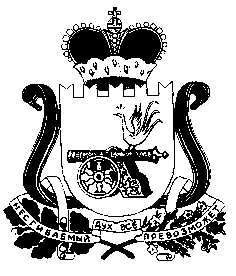 